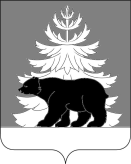 РОССИЙСКАЯ ФЕДЕРАЦИЯИРКУТСКАЯ ОБЛАСТЬАдминистрация Зиминского районного муниципального образованияП О С Т А Н О В Л Е Н И Е                           от 28.02.2023                      г. Зима                                 № 79В целях профилактики заболеваний и создания условий для оказания медицинской помощи населению Зиминского районного муниципального образования, в соответствии со статьей 179 Бюджетного кодекса Российской Федерации, статьями 7, 15, 17 Федерального закона от 06.10.2003. № 131-ФЗ «Об общих принципах организации местного самоуправления в Российской Федерации», решением Думы Зиминского муниципального района от 21.12.2022 № 243 «О внесении изменений и дополнений в решение Думы Зиминского муниципального района от 22 декабря 2021 года № 162 «О бюджете Зиминского районного муниципального образования на 2022 год и на плановый период 2023 и 2024 годов», постановлением администрации Зиминского районного муниципального образования от 03.11.2020 № 921 «Об утверждении Положения о порядке принятия решений о разработке, формирования, утверждения, реализации и оценки эффективности муниципальных программ Зиминского районного муниципального образования», руководствуясь статьями 22, 46 Устава Зиминского районного муниципального образования, администрация Зиминского районного муниципального образованияПОСТАНОВЛЯЕТ:1. Внести в муниципальную программу Зиминского районного муниципального образования «Оказание содействия по сохранению и улучшению здоровья населения Зиминского района», утвержденную постановлением администрации Зиминского районного муниципального образования от 09.11.2020 г. № 938  (далее – муниципальная программа), следующие изменения:1.1. в паспорте муниципальной программы строку «Объемы и источники финансирования муниципальной программы» изложить в новой редакции:1.2. таблицу раздела 7 муниципальной программы «Сроки реализации и ресурсное обеспечение муниципальной программы» изложить в новой редакции:1.3. раздел 8 «Перечень мероприятий муниципальной программы. Система программных мероприятий» изложить в новой редакции согласно приложению к настоящему постановлению.1.4.  в паспорте Подпрограммы 1 строку «Объемы и источники финансирования подпрограммы 1» изложить в новой редакции:1.5. таблицу раздела  5 «Сроки реализации и ресурсное обеспечение Подпрограммы 1» изложить в новой редакции:2. Настоящее постановление опубликовать в информационно-аналитическом, общественно-политическом еженедельнике «Вестник района» и разместить  на официальном сайте администрации Зиминского районного муниципального образования в информационно-телекоммуникационной сети «Интернет» www.rzima.ru.3. Настоящее постановление вступает в силу после дня его официального опубликования.4. Контроль исполнения настоящего постановления  возложить на заместителя мэра по социальным вопросам Зиминского районного муниципального образования Чемезова Ю.А.Мэр Зиминского районного муниципального образования                                                                               Н.В. Никитина  Приложение к постановлению администрации Зиминского районного муниципального образования                                                                                                                                                                                                                                        от 28.02.2023  № 79      	8. Перечень мероприятий муниципальной программыСистема программных мероприятийО внесении изменений в  муниципальную программу Зиминского районного муниципального образования «Оказание содействия по сохранению и улучшению здоровья населения Зиминского района» на 2021-2026 годыСроки исполненияВсего по программе2021 г.(тыс. руб.)2022 г.(тыс. руб.)2023 г.(тыс. руб.)2024 г.(тыс. руб.)2025 г.(тыс. руб.)2026 г. (тыс. руб.)Общий объем финансирования, в т.ч. тыс.руб.1407,355232,000247,355232,000232,000232,000232,000федеральный бюджет -------областной бюджет -------местный бюджет 1407,355232,000247,355232,000232,000232,000232,000внебюджетные источники  -------Сроки исполненияВсего по программе2021 г.(тыс. руб.)2022 г.(тыс. руб.)2023 г.(тыс. руб.)2024 г.(тыс. руб.)2025г.(тыс. руб.)2026 г. (тыс. руб.)Общий объем финансирования, в т.ч. тыс.руб.1407,355232,000247,355232,000232,000232,000232,000федеральный бюджет -------областной бюджет -------местныйбюджет 1407,355232,000247,355232,000232,000232,000232,000внебюджетные источники  -------Сроки исполненияВсего по подпрограмме (тыс.руб.)2021 г.(тыс. руб.)2022 г.(тыс. руб.)2023 г.(тыс. руб.)2024 г.(тыс. руб.)2025г.(тыс. руб.)2026 г.(тыс. руб.)Общий объем финансирования, в т.ч. 1 347,355222,000237,355222,000222,000222,000222,000федеральный бюджет -------областной бюджет -------местный бюджет 1 347,355222,000237,355222,000222,000222,000222,000внебюджетные источники  -------Сроки исполненияВсего по подпрограмме(тыс.руб.)2021 г.(тыс. руб.)2022 г.(тыс. руб.)2023 г.(тыс. руб.)2024 г.(тыс. руб.)2025г.(тыс. руб.)2026 г.(тыс. руб.)Общий объем финансирования, в т.ч. 1 347,355222,000237,355222,000222,000222,000222,000федеральный бюджет -------областной бюджет -------местный бюджет 1 347,355222,000237,355222,000222,000222,000222,000внебюджетные источники  -------№ п/пНаименование муниципальной программы, подпрограммы, мероприятияРезультатОтветственныйисполнитель муниципальной программы, соисполнитель муниципальной программы, участники  муниципальной подпрограммы, участники мероприятийСрок исполнения объем финансирования, тыс.руб.в том числе планируемое изв том числе планируемое изв том числе планируемое изв том числе планируемое изв том числе планируемое изв том числе планируемое из№ п/пНаименование муниципальной программы, подпрограммы, мероприятияРезультатОтветственныйисполнитель муниципальной программы, соисполнитель муниципальной программы, участники  муниципальной подпрограммы, участники мероприятийСрок исполнения объем финансирования, тыс.руб.обл.                бюджетаобл.                бюджетамест. бюджетамест. бюджетавнебюдж. источниковвнебюдж. источниковОказание содействия по сохранению и улучшению здоровья населения Зиминского района- Комитет по образованию администрации Зиминского района;- Комитет по культуре администрации Зиминского района;- Комитет по управлению муниципальным имуществом администрации Зиминского районного муниципального образования;- Управление правовой, кадровой и организационной работы администрации Зиминского районного муниципального образования;- Отдел по физической культуре, спорту и молодежной политике администрации Зиминского района.2021-2026 гг.1407,355--1407,3551407,355--Оказание содействия по сохранению и улучшению здоровья населения Зиминского района- Комитет по образованию администрации Зиминского района;- Комитет по культуре администрации Зиминского района;- Комитет по управлению муниципальным имуществом администрации Зиминского районного муниципального образования;- Управление правовой, кадровой и организационной работы администрации Зиминского районного муниципального образования;- Отдел по физической культуре, спорту и молодежной политике администрации Зиминского района.2021 г.232,000--232,000232,000--Оказание содействия по сохранению и улучшению здоровья населения Зиминского района- Комитет по образованию администрации Зиминского района;- Комитет по культуре администрации Зиминского района;- Комитет по управлению муниципальным имуществом администрации Зиминского районного муниципального образования;- Управление правовой, кадровой и организационной работы администрации Зиминского районного муниципального образования;- Отдел по физической культуре, спорту и молодежной политике администрации Зиминского района.2022 г.247,355--247,355247,355--Оказание содействия по сохранению и улучшению здоровья населения Зиминского района- Комитет по образованию администрации Зиминского района;- Комитет по культуре администрации Зиминского района;- Комитет по управлению муниципальным имуществом администрации Зиминского районного муниципального образования;- Управление правовой, кадровой и организационной работы администрации Зиминского районного муниципального образования;- Отдел по физической культуре, спорту и молодежной политике администрации Зиминского района.2023 г.232,000--232,000232,000--Оказание содействия по сохранению и улучшению здоровья населения Зиминского района- Комитет по образованию администрации Зиминского района;- Комитет по культуре администрации Зиминского района;- Комитет по управлению муниципальным имуществом администрации Зиминского районного муниципального образования;- Управление правовой, кадровой и организационной работы администрации Зиминского районного муниципального образования;- Отдел по физической культуре, спорту и молодежной политике администрации Зиминского района.2024 г.232,000--232,000232,000--Оказание содействия по сохранению и улучшению здоровья населения Зиминского района- Комитет по образованию администрации Зиминского района;- Комитет по культуре администрации Зиминского района;- Комитет по управлению муниципальным имуществом администрации Зиминского районного муниципального образования;- Управление правовой, кадровой и организационной работы администрации Зиминского районного муниципального образования;- Отдел по физической культуре, спорту и молодежной политике администрации Зиминского района.2025 г.232,000--232,000232,000--Оказание содействия по сохранению и улучшению здоровья населения Зиминского района- Комитет по образованию администрации Зиминского района;- Комитет по культуре администрации Зиминского района;- Комитет по управлению муниципальным имуществом администрации Зиминского районного муниципального образования;- Управление правовой, кадровой и организационной работы администрации Зиминского районного муниципального образования;- Отдел по физической культуре, спорту и молодежной политике администрации Зиминского района.2026 г.232,000--232,000232,000--Подпрограмма 1 «Привлечение медицинских кадров на территорию Зиминского района»Подпрограмма 1 «Привлечение медицинских кадров на территорию Зиминского района»Подпрограмма 1 «Привлечение медицинских кадров на территорию Зиминского района»Подпрограмма 1 «Привлечение медицинских кадров на территорию Зиминского района»Подпрограмма 1 «Привлечение медицинских кадров на территорию Зиминского района»Подпрограмма 1 «Привлечение медицинских кадров на территорию Зиминского района»Подпрограмма 1 «Привлечение медицинских кадров на территорию Зиминского района»Подпрограмма 1 «Привлечение медицинских кадров на территорию Зиминского района»Подпрограмма 1 «Привлечение медицинских кадров на территорию Зиминского района»Подпрограмма 1 «Привлечение медицинских кадров на территорию Зиминского района»Подпрограмма 1 «Привлечение медицинских кадров на территорию Зиминского района»1.Проведение ежегодного анализа обеспеченности медицинскими кадрами.Укомплектование  медицинскими   кадрами    ОГБУЗ ЗГБОГБУЗ ЗГБ2021 – 2026 гг.(ежегодно в конце 4 квартала)-------2.Выделение для медицинских работников, привлеченных на территорию Зиминского района, земельных участков под строительство жилья. Создание благоприятных условий для привлечения и закрепления медицинских работников.Комитет по управлению муниципальным имуществом администрации Зиминского районного муниципального образования.2021 – 2026 гг.-------3.Оказание содействия медицинским работникам в участии в Подпрограмме "Устойчивое развитие сельских территорий Иркутской области" на 2019 - 2024 годы Государственной программы Иркутской области "Развитие сельского хозяйства и регулирование рынков сельскохозяйственной продукции, сырья и продовольствия" на 2019 - 2024 годы (постановление Правительства Иркутской области от 26 октября 2018 года N 772-пп). Укомплектование медицинскими кадрами      ОГБУЗ ЗГБЗаместитель мэра по социальным вопросам Зиминского районного муниципального образования.2021 – 2026 гг.-------4.Оказание содействия медицинским работникам в реализации Федеральной программы "Земский доктор".Укомплектование медицинскими      кадрами ОГБУЗ ЗГБЗаместитель мэра по социальным вопросам Зиминского районного муниципального образования;ОГБУЗ ЗГБ2021 – 2026 гг.-------5.Выплата компенсаций медицинским работникам за найм жилых помещений (молодым специалистам, специалистам) предоставляемого на территории Зиминского района  в исключительных случаях, на территории г. Зимы, но на срок не  более 3-х месяцев).Количество медицинских кадров, которым возмещены ежемесячные затраты по оплате за жилое помещение, предоставляемое по договору найма жилого помещенияЗаместитель мэра по социальным вопросам Зиминского районного муниципального образования;Управления правовой, кадровой и организационной работы администрации Зиминского районного муниципального образования2021 – 2026 гг.397,355--397,355397,355--5.Выплата компенсаций медицинским работникам за найм жилых помещений (молодым специалистам, специалистам) предоставляемого на территории Зиминского района  в исключительных случаях, на территории г. Зимы, но на срок не  более 3-х месяцев).Количество медицинских кадров, которым возмещены ежемесячные затраты по оплате за жилое помещение, предоставляемое по договору найма жилого помещенияЗаместитель мэра по социальным вопросам Зиминского районного муниципального образования;Управления правовой, кадровой и организационной работы администрации Зиминского районного муниципального образования202172,000--72,00072,000--5.Выплата компенсаций медицинским работникам за найм жилых помещений (молодым специалистам, специалистам) предоставляемого на территории Зиминского района  в исключительных случаях, на территории г. Зимы, но на срок не  более 3-х месяцев).Количество медицинских кадров, которым возмещены ежемесячные затраты по оплате за жилое помещение, предоставляемое по договору найма жилого помещенияЗаместитель мэра по социальным вопросам Зиминского районного муниципального образования;Управления правовой, кадровой и организационной работы администрации Зиминского районного муниципального образования202237,355--37,35537,355--5.Выплата компенсаций медицинским работникам за найм жилых помещений (молодым специалистам, специалистам) предоставляемого на территории Зиминского района  в исключительных случаях, на территории г. Зимы, но на срок не  более 3-х месяцев).Количество медицинских кадров, которым возмещены ежемесячные затраты по оплате за жилое помещение, предоставляемое по договору найма жилого помещенияЗаместитель мэра по социальным вопросам Зиминского районного муниципального образования;Управления правовой, кадровой и организационной работы администрации Зиминского районного муниципального образования202372,000--72,00072,000--5.Выплата компенсаций медицинским работникам за найм жилых помещений (молодым специалистам, специалистам) предоставляемого на территории Зиминского района  в исключительных случаях, на территории г. Зимы, но на срок не  более 3-х месяцев).Количество медицинских кадров, которым возмещены ежемесячные затраты по оплате за жилое помещение, предоставляемое по договору найма жилого помещенияЗаместитель мэра по социальным вопросам Зиминского районного муниципального образования;Управления правовой, кадровой и организационной работы администрации Зиминского районного муниципального образования202472,000--72,00072,000--5.Выплата компенсаций медицинским работникам за найм жилых помещений (молодым специалистам, специалистам) предоставляемого на территории Зиминского района  в исключительных случаях, на территории г. Зимы, но на срок не  более 3-х месяцев).Количество медицинских кадров, которым возмещены ежемесячные затраты по оплате за жилое помещение, предоставляемое по договору найма жилого помещенияЗаместитель мэра по социальным вопросам Зиминского районного муниципального образования;Управления правовой, кадровой и организационной работы администрации Зиминского районного муниципального образования202572,000--72,00072,000--5.Выплата компенсаций медицинским работникам за найм жилых помещений (молодым специалистам, специалистам) предоставляемого на территории Зиминского района  в исключительных случаях, на территории г. Зимы, но на срок не  более 3-х месяцев).Количество медицинских кадров, которым возмещены ежемесячные затраты по оплате за жилое помещение, предоставляемое по договору найма жилого помещенияЗаместитель мэра по социальным вопросам Зиминского районного муниципального образования;Управления правовой, кадровой и организационной работы администрации Зиминского районного муниципального образования202672,000--72,00072,000--6.Осуществление единовременной денежной выплаты медицинским работникам (в соответствии с Порядком о единовременной денежной выплате медицинским работникам ОГБУЗ "Зиминская городская больница").Количество медицинских кадров, привлеченных для работы в  ОГБУЗ ЗГБЗаместитель мэра по социальным вопросам Зиминского районного муниципального образования;Управления правовой, кадровой и организационной работы администрации Зиминского районного муниципального образования2021 – 2026 гг.950,000--950,000950,000--6.Осуществление единовременной денежной выплаты медицинским работникам (в соответствии с Порядком о единовременной денежной выплате медицинским работникам ОГБУЗ "Зиминская городская больница").Количество медицинских кадров, привлеченных для работы в  ОГБУЗ ЗГБЗаместитель мэра по социальным вопросам Зиминского районного муниципального образования;Управления правовой, кадровой и организационной работы администрации Зиминского районного муниципального образования2021 г.150,000--150,000150,000--6.Осуществление единовременной денежной выплаты медицинским работникам (в соответствии с Порядком о единовременной денежной выплате медицинским работникам ОГБУЗ "Зиминская городская больница").Количество медицинских кадров, привлеченных для работы в  ОГБУЗ ЗГБЗаместитель мэра по социальным вопросам Зиминского районного муниципального образования;Управления правовой, кадровой и организационной работы администрации Зиминского районного муниципального образования2022 г200,000--200,000200,000--6.Осуществление единовременной денежной выплаты медицинским работникам (в соответствии с Порядком о единовременной денежной выплате медицинским работникам ОГБУЗ "Зиминская городская больница").Количество медицинских кадров, привлеченных для работы в  ОГБУЗ ЗГБЗаместитель мэра по социальным вопросам Зиминского районного муниципального образования;Управления правовой, кадровой и организационной работы администрации Зиминского районного муниципального образования2023 г.150,000--150,000150,000--6.Осуществление единовременной денежной выплаты медицинским работникам (в соответствии с Порядком о единовременной денежной выплате медицинским работникам ОГБУЗ "Зиминская городская больница").Количество медицинских кадров, привлеченных для работы в  ОГБУЗ ЗГБЗаместитель мэра по социальным вопросам Зиминского районного муниципального образования;Управления правовой, кадровой и организационной работы администрации Зиминского районного муниципального образования2024 г.150,000--150,000150,000--6.Осуществление единовременной денежной выплаты медицинским работникам (в соответствии с Порядком о единовременной денежной выплате медицинским работникам ОГБУЗ "Зиминская городская больница").Количество медицинских кадров, привлеченных для работы в  ОГБУЗ ЗГБЗаместитель мэра по социальным вопросам Зиминского районного муниципального образования;Управления правовой, кадровой и организационной работы администрации Зиминского районного муниципального образования2025 г.150,000--150,000150,000--6.Осуществление единовременной денежной выплаты медицинским работникам (в соответствии с Порядком о единовременной денежной выплате медицинским работникам ОГБУЗ "Зиминская городская больница").Количество медицинских кадров, привлеченных для работы в  ОГБУЗ ЗГБЗаместитель мэра по социальным вопросам Зиминского районного муниципального образования;Управления правовой, кадровой и организационной работы администрации Зиминского районного муниципального образования2026 г.150,000--150,000150,000--7.Проведение профориентационной работы среди обучающихся  муниципальных общеобразовательных организаций Зиминского района по целевой подготовке в ИГМУ и другие ВУЗы.Количество лиц, прошедших профориентационную работу среди обучающихся муниципальных общеобразовательных организаций Зиминского района по целевой подготовке в ИГМУ и другие ВУЗы.Комитет по образованию администрации Зиминского района; ОГБУЗ ЗГБ.2021 – 2026 гг.-------Подпрограмма 2 «Профилактика заболеваний и формирование здорового образа жизни на территории Зиминского района»Подпрограмма 2 «Профилактика заболеваний и формирование здорового образа жизни на территории Зиминского района»Подпрограмма 2 «Профилактика заболеваний и формирование здорового образа жизни на территории Зиминского района»Подпрограмма 2 «Профилактика заболеваний и формирование здорового образа жизни на территории Зиминского района»Подпрограмма 2 «Профилактика заболеваний и формирование здорового образа жизни на территории Зиминского района»Подпрограмма 2 «Профилактика заболеваний и формирование здорового образа жизни на территории Зиминского района»Подпрограмма 2 «Профилактика заболеваний и формирование здорового образа жизни на территории Зиминского района»Подпрограмма 2 «Профилактика заболеваний и формирование здорового образа жизни на территории Зиминского района»Подпрограмма 2 «Профилактика заболеваний и формирование здорового образа жизни на территории Зиминского района»Подпрограмма 2 «Профилактика заболеваний и формирование здорового образа жизни на территории Зиминского района»Подпрограмма 2 «Профилактика заболеваний и формирование здорового образа жизни на территории Зиминского района»Подпрограмма 2 «Профилактика заболеваний и формирование здорового образа жизни на территории Зиминского района»1.Мероприятия по созданию условий, обеспечивающих возможность вести здоровый образ жизни, систематически заниматься физической культурой и спортомДоля населения, вовлеченного в мероприятиеЗаместитель мэра по социальным вопросам Зиминского районного муниципального образования;Отдел по физической культуре, спорту и молодежной политике администрации Зиминского района.2021 -2026 гг.-------2.Мероприятия по проведению коммуникационных кампаний, направленных на повышение ответственности граждан за свое здоровье, осознание ценности человеческой жизни и здоровья, формирование культуры здоровья в различных возрастных и социальных группах (изготовление памяток, листовок, видеороликов)Доля населения, обученного по вопросам профилактики заболеваний и здорового образа жизни Заместитель мэра по социальным вопросам Зиминского районного муниципального образования;Комитет по образованию администрации Зиминского района;Комитет по культуре администрации Зиминского района;ОГБУЗ ЗГБ.2021 -2026 гг.60,00060,000--60,00060,000-2.Мероприятия по проведению коммуникационных кампаний, направленных на повышение ответственности граждан за свое здоровье, осознание ценности человеческой жизни и здоровья, формирование культуры здоровья в различных возрастных и социальных группах (изготовление памяток, листовок, видеороликов)Доля населения, обученного по вопросам профилактики заболеваний и здорового образа жизни Заместитель мэра по социальным вопросам Зиминского районного муниципального образования;Комитет по образованию администрации Зиминского района;Комитет по культуре администрации Зиминского района;ОГБУЗ ЗГБ.202110,00010,000--10,00010,000-2.Мероприятия по проведению коммуникационных кампаний, направленных на повышение ответственности граждан за свое здоровье, осознание ценности человеческой жизни и здоровья, формирование культуры здоровья в различных возрастных и социальных группах (изготовление памяток, листовок, видеороликов)Доля населения, обученного по вопросам профилактики заболеваний и здорового образа жизни Заместитель мэра по социальным вопросам Зиминского районного муниципального образования;Комитет по образованию администрации Зиминского района;Комитет по культуре администрации Зиминского района;ОГБУЗ ЗГБ.202210,00010,000--10,00010,000-2.Мероприятия по проведению коммуникационных кампаний, направленных на повышение ответственности граждан за свое здоровье, осознание ценности человеческой жизни и здоровья, формирование культуры здоровья в различных возрастных и социальных группах (изготовление памяток, листовок, видеороликов)Доля населения, обученного по вопросам профилактики заболеваний и здорового образа жизни Заместитель мэра по социальным вопросам Зиминского районного муниципального образования;Комитет по образованию администрации Зиминского района;Комитет по культуре администрации Зиминского района;ОГБУЗ ЗГБ.202310,00010,000--10,00010,000-2.Мероприятия по проведению коммуникационных кампаний, направленных на повышение ответственности граждан за свое здоровье, осознание ценности человеческой жизни и здоровья, формирование культуры здоровья в различных возрастных и социальных группах (изготовление памяток, листовок, видеороликов)Доля населения, обученного по вопросам профилактики заболеваний и здорового образа жизни Заместитель мэра по социальным вопросам Зиминского районного муниципального образования;Комитет по образованию администрации Зиминского района;Комитет по культуре администрации Зиминского района;ОГБУЗ ЗГБ.202410,00010,000--10,00010,000-2.Мероприятия по проведению коммуникационных кампаний, направленных на повышение ответственности граждан за свое здоровье, осознание ценности человеческой жизни и здоровья, формирование культуры здоровья в различных возрастных и социальных группах (изготовление памяток, листовок, видеороликов)Доля населения, обученного по вопросам профилактики заболеваний и здорового образа жизни Заместитель мэра по социальным вопросам Зиминского районного муниципального образования;Комитет по образованию администрации Зиминского района;Комитет по культуре администрации Зиминского района;ОГБУЗ ЗГБ.202510,00010,000--10,00010,000-2.Мероприятия по проведению коммуникационных кампаний, направленных на повышение ответственности граждан за свое здоровье, осознание ценности человеческой жизни и здоровья, формирование культуры здоровья в различных возрастных и социальных группах (изготовление памяток, листовок, видеороликов)Доля населения, обученного по вопросам профилактики заболеваний и здорового образа жизни Заместитель мэра по социальным вопросам Зиминского районного муниципального образования;Комитет по образованию администрации Зиминского района;Комитет по культуре администрации Зиминского района;ОГБУЗ ЗГБ.202610,00010,000--10,00010,000-